                                                                                                ПРОЕКТ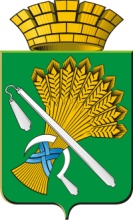 ГЛАВА КАМЫШЛОВСКОГО ГОРОДСКОГО ОКРУГАП О С Т А Н О В Л Е Н И Еот                         № г. КамышловОб утверждении плана работы межведомственной Комиссии по профилактике правонарушений в Камышловском городском округе на 2017 годРуководствуясь Федеральным законом от 06 октября 2003 года № 131-ФЗ «Об общих принципах организации местного самоуправления в Российской Федерации», Уставом Камышловского городского округа,  постановлением  главы Камышловского городского округа от 27.12.2016 года №1341 «Об утверждении Положения и регламента межведомственной Комиссии по профилактике правонарушений в Камышловском городском округе, расположенном на территории Свердловской области»,  с учетом предложений представленных Межмуниципальным отделом Министерства внутренних дел Российской Федерации «Камышловский»,  ПОСТАНОВЛЯЮ:	1. Утвердить план работы межведомственной Комиссии по профилактике правонарушений в Камышловском городском округе на 2017 год (прилагается).	2. Разместить настоящее постановление на официальном сайте Камышловского городского округа в информационно- телекоммуникационной сети «Интернет». 	3. Контроль  за исполнением настоящего постановления возложить на председателя Комитета по образованию, культуре, спорту и делам молодежи администрации Камышловского городского округа Соболеву А.А.И.о. главы Камышловского городского округа			    А.В. ПоловниковУТВЕРЖДЕНпостановлением главы Камышловского городского округаот «__»____2017 года №____  План работы межведомственной Комиссии по профилактике правонарушений в Камышловском городском округе на 2017 год.Примечание: заседания межведомственной Комиссии по профилактике правонарушений в Камышловском городском округе проводятся ежеквартально, выполнение решений, принятых на  каждом заседании в обязательном порядке рассматриваются на последующем заседании с заслушиванием всех субъектов профилактики.№ п/пНаименование заслушиваемых вопросовНаименование заслушиваемых вопросовПредварительная дата проведенияОтветственные исполнителиI квартал 2017 годаI квартал 2017 годаI квартал 2017 годаI квартал 2017 годаI квартал 2017 года1.О работе с социально неблагополучными семьями при установлении причин потребления наркотических и токсических веществ, алкоголя, организация досуга и занятости несовершеннолетних данных семейОб организации профилактической работы с несовершеннолетними и их занятости в летний периодО работе с социально неблагополучными семьями при установлении причин потребления наркотических и токсических веществ, алкоголя, организация досуга и занятости несовершеннолетних данных семейОб организации профилактической работы с несовершеннолетними и их занятости в летний период24 марта 2017 годаТерриториальная комиссия города Камышлова по делам несовершеннолетних и защите их прав»(Сидоренко И.Н.)Комитет по образованию, культуре, спорту и делам молодежи администрации Камышловского городского округа (Соболева А.А.)2.О работе Государственного автономного образовательного учреждения среднего профессионального образования Свердловской области «Камышловский техникум промышленности и транспорта» в области профилактики правонарушений среди обучающихсяО работе Государственного автономного образовательного учреждения среднего профессионального образования Свердловской области «Камышловский техникум промышленности и транспорта» в области профилактики правонарушений среди обучающихся24 марта 2017 годаГАОУ СПО СО «Камышловский техникум промышленности и транспорта» (Потапова З.А.)3.Организация работы кабинета медицинского освидетельствования на употребление алкогольных веществПринимаемые меры по предупреждению фактов продажи алкогольной продукции несовершеннолетнимОрганизация работы кабинета медицинского освидетельствования на употребление алкогольных веществПринимаемые меры по предупреждению фактов продажи алкогольной продукции несовершеннолетним24 марта 2017 годаГосударственное бюджетное учреждение здравоохранения Свердловской области «Камышловская центральная районная больница» (далее ГБУЗ СО «Камышловская ЦРБ») (Закачурина И.В.)Комитет по образованию, культуре, спорту и делам молодежи администрации Камышловского городского округа (Соболева А.А.)4.О результатах деятельности участковых уполномоченных полиции территориальных органов федеральных органов исполнительной власти.О результатах деятельности участковых уполномоченных полиции территориальных органов федеральных органов исполнительной власти.24 марта 2017 годаМежмуниципальный отдел Министерства внутренних дел Российской Федерации «Камышловский» (полковник полиции Шкаев В.Н.)  II квартал 2017 годаII квартал 2017 годаII квартал 2017 годаII квартал 2017 годаII квартал 2017 года1.Об организации деятельности по профилактике рецидивной преступности и социальной реабилитации лиц, освободившихся из мест лишения свободы.23 июня 2017 года23 июня 2017 годаМежмуниципальный отдел Министерства внутренних дел Российской Федерации «Камышловский» (полковник полиции Шкаев В.Н.)  2.О разработке и утверждении плана работы об определении степени освещенности общественных мест и обеспечения их надлежащего освещения, где наиболее часто совершаются уличные преступления в темное время суток.23 июня 2017 года23 июня 2017 годаМежмуниципальный отдел Министерства внутренних дел Российской Федерации «Камышловский» (полковник полиции Шкаев В.Н.)  отдел жилищно- коммунального и городского хозяйства администрации Камышловского городского округа (Семенова Л.А.)3.Об осуществлении контроля за недопущением организации торговли алкогольной продукцией при проведении мероприятий с массовым пребыванием людей 23 июня 2017 года23 июня 2017 годаМежмуниципальный отдел Министерства внутренних дел Российской Федерации «Камышловский» (полковник полиции Шкаев В.Н.)  отдел экономики администрации Камышловского городского округа (Власова Е.Н.)4. О проведении профилактических мероприятий, направленных на приверженность к здоровому образу жизни в образовательных учреждениях, учреждениях среднего профессионального образования посредством работы с молодежными объединениями23 июня 2017 года23 июня 2017 годаКомитет по образованию, культуре, спорту и делам молодежи администрации Камышловского городского округа (Соболева А.А.)III квартал 2017 годаIII квартал 2017 годаIII квартал 2017 годаIII квартал 2017 годаIII квартал 2017 года1.О проведении Дня трезвости на территории Камышловского городского округа О проведении Дня трезвости на территории Камышловского городского округа 29 сентября 2017 годаКомитет по образованию, культуре, спорту и делам молодежи администрации Камышловского городского округа (Соболева А.А.)2.О создании условий для предотвращения угонов транспортных средств и хищений имущества из транспортных средств, путем организации санкционированных охраняемых автопарковок (стоянок)   О создании условий для предотвращения угонов транспортных средств и хищений имущества из транспортных средств, путем организации санкционированных охраняемых автопарковок (стоянок)   29 сентября 2017 годаМежмуниципальный отдел Министерства внутренних дел Российской Федерации «Камышловский» (полковник полиции Шкаев В.Н.)  отдел жилищно- коммунального и городского хозяйства администрации Камышловского городского округа (Семенова Л.А.)3.О необходимости оборудования средствами видеонаблюдения мест, подверженных уличным преступлениям и правонарушениям, специально отведенных или приспособленных для проведения общественно- политических, спортивных и культурно- массовых мероприятий О необходимости оборудования средствами видеонаблюдения мест, подверженных уличным преступлениям и правонарушениям, специально отведенных или приспособленных для проведения общественно- политических, спортивных и культурно- массовых мероприятий 29 сентября 2017 годаМежмуниципальный отдел Министерства внутренних дел Российской Федерации «Камышловский» (полковник полиции Шкаев В.Н.)  отдел жилищно- коммунального и городского хозяйства администрации Камышловского городского округа (Семенова Л.А.)отдел гражданской обороны и пожарной безопасности (Удалов А.В.)IV квартал 2017 годаIV квартал 2017 годаIV квартал 2017 годаIV квартал 2017 годаIV квартал 2017 года1.Состояние работы по профилактике рецидивной преступности и социальной реабилитации лиц, освободившихся из мест лишения свободы Состояние работы по профилактике рецидивной преступности и социальной реабилитации лиц, освободившихся из мест лишения свободы 21 ноября 2017 годаМежмуниципальный отдел Министерства внутренних дел Российской Федерации «Камышловский» (полковник полиции Шкаев В.Н.)  2. Об организации деятельности Народной дружины Камышловского городского округаОб организации деятельности Народной дружины Камышловского городского округа21 ноября 2017 годаНовиков В.А., командир Народной дружины Камышловского городского округаТерриториальная комиссия по делам несовершеннолетних и защите их прав»(Сидоренко И.Н.)3. О деятельности Муниципального автономного общеобразовательного учреждения «Школа №1» Камышловского городского округа в области профилактики правонарушений среди несовершеннолетних О деятельности Муниципального автономного общеобразовательного учреждения «Школа №1» Камышловского городского округа в области профилактики правонарушений среди несовершеннолетних 21 ноября 2017 годаМАОУ «Школа №6» Камышловского городского округа(Захарова Н.Н.)4.Подведение итогов за 2017 год, утверждение Плана работы на 2018 годПодведение итогов за 2017 год, утверждение Плана работы на 2018 год21 ноября 2017 годаВсе субъекты профилактики